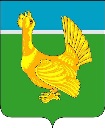 ДУМА  ВЕРХНЕКЕТСКОГО  РАЙОНА636500, Россия, Томская  обл., Верхнекетский  р-он, р.п. Белый  Яр, ул.Гагарина,15, т.(38-258)2-18-04, факс  (38-258)2-13-44, E-mail: vktduma@mail.ru, веб-сайт: http://vkt.tomsk.ru/Решение конкурсной комиссии  о победителях конкурса среди обучающихся в 1-11 классах муниципальных общеобразовательных организаций Верхнекетского района в рамках 25-летнего юбилея Думы Верхнекетского районаВ соответствии с решением Думы Верхнекетского района от 26.09.2019 № 41 «О проведении конкурса среди обучающихся в 1-11 классах муниципальных общеобразовательных организаций Верхнекетского района в рамках 25-летнего юбилея Думы Верхнекетского района», решением конкурсной комиссии «Об утверждении Требований к работам конкурса среди обучающихся в 1-11 классах муниципальных общеобразовательных организаций Верхнекетского района в рамках 25-летнего юбилея Думы Верхнекетского района» (далее – Конкурс), Протоколом  конкурсной комиссии от 14.11.2019 года,конкурсная комиссия решила:Признать победителями Конкурса:По результатам викторины:Денисенко Елизавету, ученицу МБОУ «Белоярская СОШ №1» Верхнекетского района, преподаватель Домнина Г.А.По направлению-рисунок «Россия родина моя»:тема: «Родные просторы»: Шутова Алексея, ученика МАОУ «Белоярская СОШ №2» Верхнекетского района, преподаватель Худоложкина Н.Н.Чазову Софью, ученицу МАОУ «Белоярская СОШ №2» Верхнекетского района, преподаватель Лыхина В.М.Бачинскую Марию, ученицу МАОУ «Белоярская СОШ №2» Верхнекетского района, преподаватель Лыхина В.М.Шадриенко Сергея, ученика МАОУ «Белоярская СОШ №2» Верхнекетского района, преподаватель Лыхина В.М.Кузнецова Арсения, ученика МАОУ «Белоярская СОШ №2» Верхнекетского района, преподаватель Королёва Т.А.Вилисову Надежду, ученицу филиала МБОУ «Белоярская СОШ №1» с. Палочка, преподаватель Вилисова Е.В.Заеву Софью, ученицу МБОУ «Белоярская СОШ №1» Верхнекетского района, преподаватель Десятскова Л.А. Федотову Арину, ученицу МБОУ «Степановская СОШ» Верхнекетского района, преподаватель Коноплицкая Н.Е.Тема: «Родина в лицах»Михайлову Софью, ученицу МАОУ «Белоярская СОШ №2» Верхнекетского района, преподаватель Королёва Т.А.Опубликовать настоящее решение в газете «Заря Севера», разместить на официальном сайте Администрации Верхнекетского района.Председатель конкурсной комиссии                                                     Н.В. Мурзина14 ноября  2019 г.№ 1